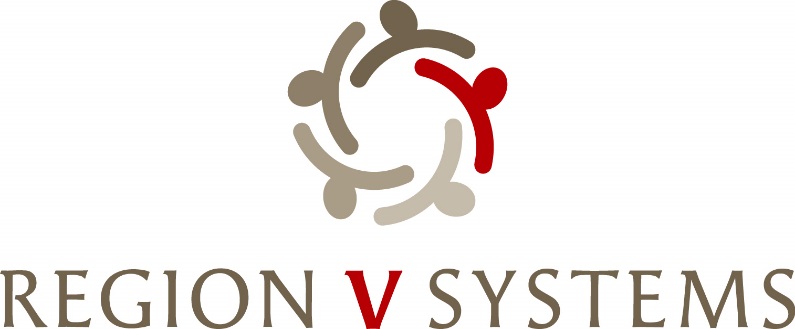 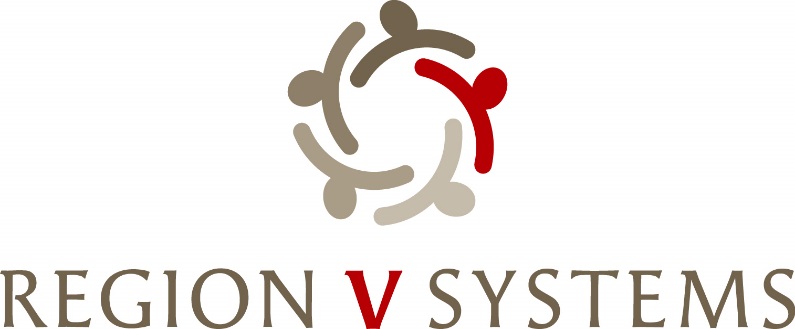 Opioid Steering CommitteeJanuary 9th, 2024, 1:00-3:00Department of Health and Human ServicesCFS- Conference Room P301 Centennial Mall, Lincoln, NE 68508WelcomeIntroductionsSherrie Watkins- Opioid Response Network- Questions from Exhibit EPresentation of Data from Region 5- Davidson Wissing- DHHS- Division of Drug OD Prevention CoordinatorRequest for Obvious Expenditure- Amy Holman- NarcanDiscussion/List of Obvious Expenditures- Vote if neededRegion V Systems Opioid Settlement Funds Summitt- Resource Panel-????March 19-20, 2024 – Wilderness Ridge Country Club (1800 Wilderness Woods Place, Lincoln, NE 68512)Volunteers- Vic and Jeri- Mission Field Treatment CenterNext MeetingFebruary 13th – 1:00-3:00 p.m. Location TBD Next Steps- Introduction to BlueprintFinal List of Resource PanelSummit Agenda and Registration